ארבעה חשובים כמתיםRabbi Jonathan Ziring: jziring@migdalhatorah.orgתלמוד בבלי מסכת עבודה זרה דף ה עמוד א  אמר ר"ל: בואו ונחזיק טובה לאבותינו, שאלמלא הן לא חטאו - אנו לא באנו לעולם, שנאמר: אני אמרתי אלהים אתם ובני עליון כלכם, חבלתם מעשיכם אכן כאדם תמותון וגו'....לא תימא אנו לא באנו לעולם, אלא כמי שלא באנו לעולם. למימרא, דאי לא חטאו לא הוו מייתי, והכתיב פרשת יבמות ופרשת נחלות! על תנאי. ומי כתיבי קראי על תנאי? אין, דהכי אמר רבי שמעון בן לקיש, מאי דכתיב: ויהי ערב ויהי בקר יום הששי? מלמד שהתנה הקדוש ברוך הוא עם מעשה בראשית, ואמר: אם מקבלין ישראל את התורה - מוטב, ואם לאו - אחזיר אתכם לתוהו ובוהו. מיתיבי: מי יתן והיה לבבם זה להם - לבטל מהם מלאך המות א"א שכבר נגזרה גזרה, הא לא קיבלו ישראל את התורה אלא כדי שלא תהא אומה ולשון שולטת בהן, שנאמר: למען ייטב להם ולבניהם עד עולם! הוא דאמר כי האי תנא; דתניא, רבי יוסי אומר: לא קיבלו ישראל את התורה אלא כדי שלא יהא מלאך המות שולט בהן, שנאמר: אני אמרתי אלהים אתם ובני עליון כלכם, חבלתם מעשיכם אכן כאדם תמותון. ורבי יוסי נמי הכתיב: למען ייטב להם ולבניהם עד עולם, טובה הוא דהויא, הא מיתה איכא! (רבי יוסי) אמר לך: כיון דליכא מיתה, אין לך טובה גדולה מזו. ות"ק נמי הכתיב: אכן כאדם תמותון! מאי מיתה? עניות, דאמר מר: ארבעה חשובים כמתים, אלו הן: עני, סומא, ומצורע, ומי שאין לו בנים. עני, דכתיב: כי מתו כל האנשים, ומאן נינהו? דתן ואבירם, ומי מתו? מיהוי הוו אלא שירדו מנכסיהם; סומא, דכתיב: במחשכים הושיבני כמתי עולם; מצורע, דכתיב: אל נא תהי כמת; ומי שאין לו בנים, דכתיב: הבה לי בנים ואם אין מתה אנכי.תוספות מסכת עבודה זרה דף ה עמוד אאלא שירדו מנכסיהם - דליכא למימר סומים היו דהא כתיב בעדת קרח (במדבר טז) העיני האנשים ההם תנקר ומצורעים נמי לא הוו דהא בעדה בתוך המחנה היו יושבין וכ"ת דבמתן תורה נתרפאו דהא אותן שנתרפאו כבר חזרו למומן במעשה העגל ושלא היו להם בנים ליכא למימר דבשביל כך לא היו פחות קרובים למלכות להלשינו כבתחלה וי"מ דמשמע ליה שירדו מנכסיהם דמחמת כן אין להן כח עוד להזיק אבל כל הנך היו יכולין להזיקו ע"י ממונם ופשטיה דקרא מיירי בפרעה וימת מלך מצרים.מהרש"א חידושי אגדות מסכת עבודה זרה דף ה עמוד אאכן כאדם תמותון מאי מיתה עניות כו' ד' חשובים כמתים אלו כו'. משמע ליה זו המיתה עניות ולא כל אינך דחשיב ליה נמי כמיתה דהכי משמע קרא אכן כאדם הראשון שחטא ונגזר עליו מדת עניות כדכתיב ארורה האדמה וגו' ואכלת עשב השדה בזעת אפיך וגו' כן אתם חבלתם מעשיכם נגזר עליכם עניות בוהיו לאכול היפך שא"ל למען ייטב וגו' וד' חשובים כמתים מפורש במסכת נדרים תוספות מסכת נדרים דף סד עמוד ב ארבעה חשובים כמתים - ונפקא מיניה למבעי עלייהו רחמי.הרב אביהוד שורץ https://www.etzion.org.il/he/נדרים-דף-סד-ארבעה-חשובים-כמתהארבעה הנמנים בברייתא סובלים ללא ספק ייסורים קשים מאוד, ועל כן ניתן לומר שחייהם – כמוות חשובים. עוד ניתן לומר, כי ארבע הצרות המתוארות כאן מבטאות, למעשה, ריחוק וניתוק מבורא עולם: הצרעת והעיוורון הם עונש; בעוד שעוני וחסרון בנים הוא ביטוי להסתר פנים, ולמניעת ירידת השפע. בפסיקתא (פרשת אמור) ובמדרשים נוספים למדנו:"כל זמן שהאדם בחיים יש בטחון לחזור בתשובה, ומשמת אין לו דרך לעשות תשובה ומעשים טובים שנאמר (שם פח) במתים חפשי כיון שמת אדם נעשה חפשי מן המצות. ואומר (שם קטו) לא המתים יהללו יה.אם כן, הריחוק מריבונו של עולם, וההתנתקות ממקור החיים, הרי היא שקולה כמוות.אך עם זאת, דומני שניתן לעמוד על קשר הדוק יותר בין ארבעת הנזכרים בברייתא, אלא שלשם כך יש להסיט את נקודת המבט מן הרובד שבין אדם למקום אל הרובד שבין אדם לחבירו. אם נתבונן, נמצא שארבעת הנזכרים בברייתא מבטאים למעשה בדידות חברתית:העני – בתפיסה המוצגת בסוגייתינו, עני הוא אדם חסר השפעה. שונאיו של משה היו בעלי השפעה רבה, בזכות הונם הפרטי. משעה שירדו מנכסיהם, שוב לא יכלו להרע למשה. אם כן, בדידותו החברתית של העני מובילה לכך שאין שומעים לו.המצורע נדרש לשבת זמן רב "בדד" מחוץ למחנה, "וטמא טמא יקרא". הבדידות היא מן המאפיינים המרכזיים של המצורע, החשוב כמת.הסומא יושב במחשכים, מבלי יכולת לתקשר עם סביבתו. אף אם ייכנסו חבריו לבקרו, קיים החשש שהוא כלל לא יבחין בהם. כך קורה, שהסומא מכונס בתוך עצמו באופן קבוע, מבלי יכולת להיפתח אל הסביבה.ההוכחה לכך שמי שאין לו בנים חשוב כמת היא מרחל, שבאה בתלונות ליעקב. הפרשייה שם מלמדת, שחלק מרכזי בתסכול של רחל אימנו נבע מן העובדה שללאה אחותה נולדו בנים רבים. גם כאן, פירשה רחל (וכך דרשו חז"ל גם במדרש), שחיסרון הבנים יוביל אותה גם לפירוד מאישהּ האהוב. הם אמנם דבקו זה בזו במשך שנים, אך עם היותה אישה בלא בנים, היא חשה שדרכיהם נפרדות, והיא נותרת בודדה.מדברים אלה אנו למדים עד כמה חשובה הרעות לאדם! הרי בכל הנוגע לזיקה שבין אדם למקום, אף אחד מבין ארבעת הנ"ל אינו נופל מאדם רגיל ונורמאלי: מצורע, סומא, עני ומי שאין לו בנים – נדרשים כולם לשפוך שיח לפני בורא עולם, ולבקש רחמים, שהרי "לא המתים יהללו י-ה", ואילו הם עיין אינם יורדי דומה.אלא, שדווקא כאן טמונה הסכנה. אדם סובל המתמסר לתפילותיו ולשיחו עם הקב"ה, עלול ללכת ולהתרחק עוד יותר מן החברה שסביבו. הוא ייתפס כ"קדוש מעונה", ויתרכז רק בתפילות ובתחנונים. בדידותו תתעצם אף יותר! לכן, מגדירה התורה את רביעיית "החשובים כמת" כדי לעורר אותנו לקחת אחריות גם על הנחשלים בחברה, על הדחויים חברתית, ולמצוא להם את המקום החברתי המתאים להם.חיים בלא הקב"ה, מקור החיים, אינם חיים; אך בה בעת חיים בלא חברה, בלי חיבור של עולמות הקודש אל ההויה החברתית האנושית, אף הם אינם חיים.דף על הדף נדרים דף סד עמוד בב"דף על הדף" למס' פסחים (לט ע"א) הבאנו שיהודי עשיר בא אל הגאון ר' יצחק זילברשטיין שליט"א ואמר לו שהוא מעוניין לתרום חמישית מנכסיו לטיפול בחולים, האם כדאי לתרום למחלקת פוריות בבית חולים או למחלקת עינים, דהלא על שניהם גם על עיורים וגם על ערירים נאמר שהם חשובים כמתים.העביר הרב הנ"ל את השאלה לגיסו הגאון ר' חיים קנייבסקי שליט"א, והשיב שמחלקת עינים עדיף, דהלא הראשונים אומרים שכאשר המשנה מונה שם בפסחים כמה סוגי מרור אז הראשון ראשון קודם, א"כ גם כאן הגמרא מונה ארבעה אנשים החשובים כמת, עני, מצורע, סומא ומי שאין לו בנים, א"כ הרי שסומא נחשב כמת יותר מאשר מי שאין לו בנים, וא"כ לתת למחלקת עינים זה יותר עדיף, עיין שם.והעיר ע"ז הרה"ג ר' יצחק אריה ארליך שליט"א דיש לומר דאין להביא ראי' מפסחים, דהלא בעבודה זרה (ה ע"א) גם איתא בגמרא את הארבעה החשובים כמתים, ושם איתא הסדר עני וסומא ומצורע ומי שאין לו בנים, ואם נאמר שחז"ל אמרו סדר הארבעה בסדר זה דוקא כדי שנדע דהראשון ראשון קודם, א"כ איך כאן אמרו מצורע קודם סומא ובע"ז סומא קודם מצורע, אלא ודאי דלא דייקו בסדר הדבר, ואדרבא פעם כתבו כך ופעם כך כדי שנדע שהכל שוה כאחד.וגם אם נאמר דבאמת מצורע וסומא שקולין כאחד, אבל מי שאין לו בנים הנמנה אחרון בשני המקומות ודאי הוא יותר פחות מסומא, עדיין יש לדחות ולומר דבשלמא כשיש לנו כמה דברים שכל דבר הוא תיבה אחת, שפיר י"ל שכשחז"ל נקטו בסדר זה ולא בסדר אחר הי' בדוקא כדי שנדע שהראשון ראשון קודם, אבל כאן שיש לנו ג' דברים שכל אחד מהם הוא תיבה אחת "עני, סומא, מצורע" והדבר הרביעי הוא דבר של כמה תיבות "מי שאין לו בנים", ודאי הדרך הוא לומר את הדבר הארוך יותר כדבר אחרון, ולא מחמת שאינו חשוב כמו הדברים הקודמים, אלא משום רהיטות הלשון, וא"כ אין להוכיח מזה שמנו חז"ל למי שאין לו בנים בסוף, שהוא מפני שחשיבותו פחותה מהקודמים.ר' אשר וייסו' הגרש"ק בחכמת שלמה או"ח (סי' שכ"ח סעיף מ"ו) כתב לחדש דמותר לחלל שבת כדי להציל מאור עיניו של אדם אף במלאכה דאורייתא, משום דס"ל לר' יהודה דסומא פטור מן המצוות אף דהלכה כחכמים דחייב בכל מצוות התורה, מ"מ הרבינו ירוחם פסק דהלכה דפטור מכל המצוות ואף שזה נגד דעת רוב הפוסקים בפקוח נפש אין הולכין אחר הרוב, וכיון דלשיטתו סומא פטור ממצוות, אמרינן חלל עליו שבת אחת כדי שישמור שבתות הרבה, עי"ש.
אמנם יש לתמוה על דבריו במש"כ דכיון דיש מי שפוסק כר"י אין הולכין בפקו"נ אחר הרוב, דמה ענין זה אצל זה והלא כיון שנפסקה הלכה כחכמים חייב בכל המצוות ולא שייך כלל זה דאין הולכין בפקו"נ אחר הרוב ברוב דעות במחלוקת הפוסקים וז"פ. ועוד דאף אם יהא פטור הלא פשוט דרק בסכנת חיים והצלת נפשות ניתנה הלכה דאין הולכין אחר הרוב ולא בהצלה רוחנית, ועוד דסומא חייב בכל הל"ת שבתורה ופטור רק ממ"ע כמ"ש התוס' בכ"מ בש"ס (ומש"כ הגרש"ק דחייב לחלל את השבת בשביל מצות ת"ת דת"ת כנגד כולם תמוה כמובן למעיין), אך ביותר תמה אני, הלא סומא יכול לקיים את כל המצוות כאינו מצווה ועושה ומקבל שכר מצוה, ומהי"ת לחלל שבת בשביל יתרת המעלה של מצווה ועושה והלא מעיקרא סבר ר' יוסף גדול מי שאינו מצווה ועושה, סוף דבר דברי החכ"ש תמוהים ובודאי שאינם להלכה.גור אריהשחשוב כמת. ונראה הטעם כי החיים אין להם הפסק כמו "באר מים חיים" (שיה"ש ד, טו), שנקרא "באר מים חיים" מפני כי המקור הזה תמיד נובע, והמיתה היא העדר הדבר והפסקו. ולפיכך מי שאין לו בנים - שיש הפסק לתולדתו - נקרא מת, ולא נקרא חיים אלא מי שהוא כמו באר שנקרא חיים, שתמיד הולך ונובע, וכן מי שיש לו תולדות פרה ורבה ויש לו מקור נובע - בזה נקרא חיים, אבל מי שיש לו הפסק הוא כמו מתשו"ת שרידי אש חלק ב סימן צג השתלת עור עינו של מת באדם עור בכדי לרפאותו …בעצם השאלה אם מותר להרכיב עור של עין מת על עור של אדם עיור בכדי לרפאותו - כבר דנו בזה בירחון "קול תורה" המופיע בירושלים [עמוד תרז] וכן ב"הפרדס", והחוברות אינן מצויות עכשיו בידי ורק זכורני כי הגאון מהרא"י אונטערמן, רב ראשי בתל אביב, העלה להתיר, וכפי הרשום בזכרוני נגע בכל המקומות שהזכיר כת"ר במכתבו, מטעם פקוח נפש, מטעם עור המת - להרבה ראשונים אינו אסור בהנאה מהתורה, וטעם שלישי - כי בשר המת אסור רק כל זמן שהוא מת, אבל כשהוא מתחבר עם גוף חי והחיות מתפשטת עליו פקע האיסור לפי שכבר אינו בשר מת. ועל כולם יש פירכא. פקוח נפש הוא רק במקום שיש סכנה לכל הגוף, כמו עין שמרדה, בעבודה זרה כ"ח, ב, דשורייני דעינא באובנתא דליבא תלו, אבל לא באדם בריא שהוא סומא ורוצים להשיב לו כח ראייתו, על זה לא שייך לומר שורייני דעינא וכו'. אמנם בתוס' בבא מציעא קי"ד, ב ד"ה אמר כתבו, שאליהו החי' בנה של האלמנה משום פקוח נפש. ברם, התם שאני, שעי"כ נעשה חי, משא"כ בעין, שכל היתרו הוא משום סכנה, ובסומא ל"ש סכנה, שהרי כמה סומים חיים הרבה שנים. ואף שאמרו: סומא חשוב כמת, הרי אמרו ג"כ שעני חשוב כמת ומי שאין לו בנים חשוב כמת, ואין לזה שייכות לענין פקוח נפש….שו"ת יביע אומר חלק ח - חושן משפט סימן יא ב) ותבט עיני להרה"ג ר' עובדיה הדאיה בשו"ת ישכיל עבדי ח"ו (חיו"ד סי' כו אות ו), בדין ישראל שכהו עיניו, והוא זקוק להשתלת קרום עין של מת, כדי להחזיר לו מאור עיניו, והרופאים המומחים לכך עומדים להשתיל לו קרום עין של מת גוי, וכתב, שאע"פ שאמרו חז"ל סומא חשוב כמת (נדרים סד ב), ועל ידי השתלה חוזר לחיים, לאחר שהוחזר לו מאור עיניו, מכל מקום גדול הפסדו יותר משכרו, שמכיון שראיית הגוי בעוה"ז היא כולה של הסטרא אחרא, גנוב וגזול ורצוח ונאוף וכל מיני תועבות שבעולם, הרי ממילא ישפיע הדבר על היהודי הזה שהושתלה לו עינו של הנכרי, לרדוף אחר כל התועבות הרעות, ונמצא שמאבד עולמו על ידי כך, ומוטב לו שיהיה סומא כל ימיו בעוה"ז, ויאיר לו בעוה"ב. ועוד שכל אחד מישראל כלול מנשמת כל ישראל, ובזה שהכניסו לו מעינו של גוף טמא של גוי, הרי הוא גורם נזק לכל הנשמות הכלולות בגופו. ואולי לא יקום בתחיית המתים, מפני התערובת שעירב בגופו. ולכן האיש הירא לנפשו אל יעשה שקר בנפשו להשתיל לעינו קרום עין של גוי, והרי הוא כחובל בנפשו, ודמו בראשו. ע"כ. והפריז מאד על המדה בדברים אלו, ומה מאד הרחיק לכת באומרו שאולי לא יקום בתחיית המתים ח"ו, ואין דבריו אלא דרך השערה ואומדנא בעלמא, בחושבו שכך צריך להיות ע"פ הסוד, ובאמת שאין יסוד כלל לדברים אלו. צא ולמד מ"ש מרן החיד"א בשו"ת חיים שאל ח"ב (סוף סי' י), שאע"פ שהגאון המקובל הרמ"ז גדול כבודו, עטרה בראש כל אדם, מ"מ אין לנהוג כן, כי לדעתי מה שלא גילה לנו רבינו האר"י ע"פ הסוד מאשר למד מפי אליהו הנביא זכור לטוב, באלו אמרו שלא לסמוך. ע"ש. (וע' בשו"ת יביע אומר ח"ב חאו"ח סי' כה אות יב). ואף אנו נאמר שמאחר שכל דברי הישכיל עבדי הנ"ל אין להם יסוד ברור בדברי האר"י, אין לחוש לדבריו כלל, כי אין אנו אחראים לסודות שלא גילה רבינו האר"י כלל. ולכן כיון שהשתלה זו נעשית כדי שיוכל לקיים כל המצות בעינא פקיחא, ותלמוד תורה כנגד כולם, ואפילו אם יש מי שיקרא לפניו, לא דמי תא חזי לתא שמע, ורחמנא ליבא בעי, הילכך מותר לקבל השתלת קרום העין מעינו של גוי, ומצוה נמי איכא. ואין להשגיח כלל בדברי הישכיל עבדי הנ"ל. ובפרט שכתב שם לאסור ע"פ הסוד לעשות השתלה גם מקרום עין של ישראל, ושבזה יגרום צער גדול למת ישראל שניטל ממנו קרום העין והושתל בישראל אחר, ושיש חשש שלא יקום בתחיית המתים, נמצא שהוא נועל כל דרכי ההיתר לאיש הזקוק להשתלת קרום העין, וכל הדרכים בחזקת סכנה. והנה כבר הארכתי בשו"ת יביע אומר ח"ג (חיו"ד סי' כא וכב וכג) בדין השתלת קרום עין ממת ישראל, והעלתי להתיר בזה לסומא בשתי עיניו, בשעת הדחק גדול, מטעם ספק ספיקא שמא הלכה כמ"ד דהנאה מן המת שלא כדרך הנאתן מותר, ושמא לא חשיב הנאה מן "המת", כיון שנזרקה בהם חיות וחזר לו מאור עיניו.שו"ת יביע אומר חלק ג - יורה דעה סימן כג  אכן כל זה במחלת עינים שצפויה סכנה על ידה, וכדאמרי' בע"ז באמתיה דמר שמואל פקע עינא ומתה. (כן גורס הרי"ף (פ' שמונה שרצים). והרמב"ן בתורת האדם (דף ו ע"ב). ע"ש.) אבל סומא אינו חשוב כמסוכן כלל. שו"ת ציץ אליעזר חלק יד סימן פד ולא מיבעיא כשיש סכנת עורון לשתי העינים שאזי יש מקום להתיר זה מכח גדר של פקו"נ, וכדמצינו כיוצא בזה להגאון הגרש"ק ז"ל בחכמת שלמה באו"ח סי' שכ"ח סעיף מ"ו שצידד להתיר בסכנת עורון אפילו לחלל שבת עבור זה בהיות דאחרת יהי' סומא לגמרי ויפטור מכל המצוות ויתבטל מתלמוד תורה וכו' כדיעו"ש, אלא אפילו היכא שהסכנה היא על עורון של עין אחת בלבד ג"כ יש מקום להתיר, וכדמצינו להש"ך ביו"ד סי' קנ"ז סק"ג, והפרי מגדים באו"ח סי' שכ"ח במ"ז סק"ז, דקסברי רבנן דבסכנת אבר מותר שפיר לעבור על לא תעשה של תורה כדי להציל את האבר, ושרק בשבת החמורה אין מחללין באיסור דאורייתא משום סכנת אבר כדיעו"ש [וזה דלא כדברי החכמת שלמה שם שמשוה בזה שאר איסורים ללחלל שבת ע"ש]. וכשאין כל סכנת עורון אין להתיר את ההשתלה בהיכא שברור שהוא ממת ישראל וכנ"ל באות א' בשם שו"ת אבן שוהם.ספר חרדים מצוות התלויות בארץ ישראל פרק ד דרך ארץ כסא לתורה עני חשוב כמת לכן ישמח כי המיתה מכפרת על כל העונות וכן מי שחרפוהו וגדפוהו הרבה דאזיל סומקא ואתי חיורא ושתק ישמח ישתחוה ומודה כי כאלו נהרג מוחלין לו ויתודה כי כל המומתין מתודין סי' לדבר כל המתבייש מוחלין לו על כל עונותיו.מתיבתא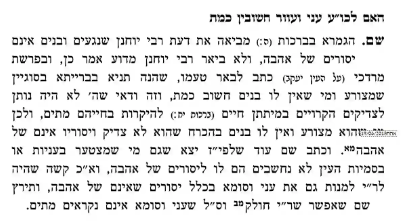 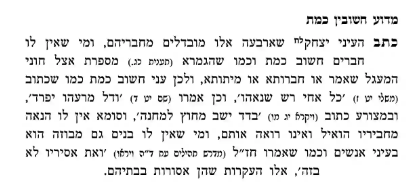 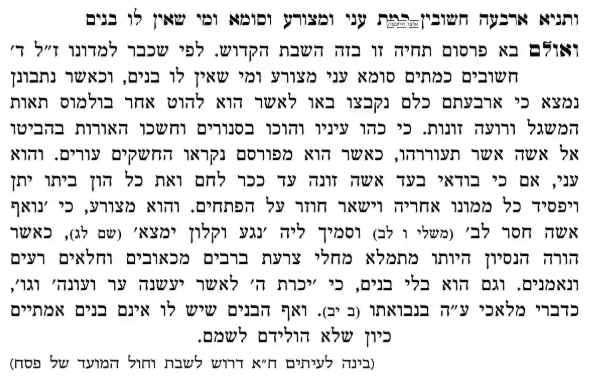 